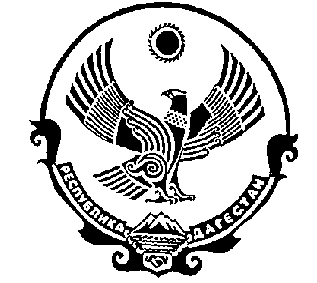 МИНИСТЕРСТВО ОБРАЗОВАНИЯ И НАУКИ РЕСПУБЛИКИ ДАГЕСТАНГОСУДАРСТВЕННОЕ КАЗЕННОЕ ОБЩЕОБРАЗОВАТЕЛЬНОЕ  УЧРЕЖДЕНИЕ РЕСПУБЛИКИ ДАГЕСТАН «ДЖУРМУТСКАЯ СРЕДНЯЯ ОБЩЕОБРАЗОВАТЕЛЬНАЯ ШКОЛА ТЛЯРАТИНСКОГО РАЙОНА» РД,  п/о Туршунай, с. Джурмут, тел. 8(967) 939 -00-20, E-mail: dzhurmut@mail.ruПРИКАЗ  от «28 » августа  2020 г.                                                                                    №23-д  
                              О закреплении за каждым классом ГКОУ РД «Джурмутская СОШ Тляратинского района» отдельного учебного кабинета, в котором дети обучаются по всем предметам В соответствии с санитарно-эпидемиологическими  правилами СП 3.1/2.4.3598-20 «Санитарно-эпидемиологические требования к устройству, содержанию и организации работы образовательных организаций и других объектов социальной инфраструктуры для детей и молодёжи в условиях распространения новой распространения короновирусной инфекции (COVID -19)», в целях предотвращения распространения новой короновирусной ПРИКАЗЫВАЮ:Закрепить за каждым классом ГКОУ РД «Джурмутская СОШ Тляратинского  района» (1 смены) учебный кабинет, в котором дети обучаются по всем предметам, за исключением занятий, требующих специального оборудования:1а класс - кабинет № 9    4 класс – кабинет № 6       9  класс – кабинет №12 класс – кабинет № 3   10 класс – кабинет №8     1б класс – кабинет №43 класс – кабинет № 7     8 класс – кабинет №5      11 класс – кабинет №2Закрепить за каждым классом ГКОУ РД «Джурмутская СОШ Тляратинского района» (2 смена) учебный кабинет, в котором дети обучаются по всем предметам, за исключением занятий, требующих специального оборудования: 5 класс-кабинет № 5,    6 класс-кабинет №6, 7а класс-кабинет №2, Учителям-предметникам проводить следующие учебные занятия в специализированных кабинетах:физическая культура – спортивная площадка, за исключением холодных и дождливых дней.	3. Контроль за исполнением настоящего приказа оставляю за собой.Директор школы                                                                                Омаров П.М.С приказом ознакомлены: